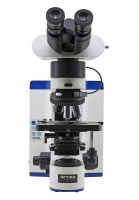 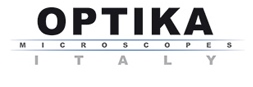 Create your B-800 microscope now:First EyepieceNone M-1001 - WF10x/22mm eyepiece (pair) M-1003 - WF15X/16mm M-781 - WF10x/22mm micrometer eyepiece (10mm,div.0,1mm) Product Details Second Eyepiece (optional)None M-1001 - WF10x/22mm eyepiece (pair) M-1003 - WF15X/16mm M-781 - WF10x/22mm micrometer eyepiece (10mm,div.0,1mm) HeadsNone M-1010 - Trinocular Head (2 positions) M-1012 - Binocular ERGO head M-1013 - Trinocular ERGO head € Product Details Main bodyNone M-1020 - Main body with focus system and X-LED3 illumination ObjectivesNone M-1050 - 4x IOS PLAN objective M-1051 - 10x IOS PLAN objective M-1052 - 20x IOS PLAN objective M-1053 - 40x IOS PLAN objective M-1054 - 60x IOS PLAN objective M-1055 - 100x IOS PLAN objective M-1060 - 4x IOS Semi-APO FLUO E-PLAN M-1061 - 10x IOS Semi-APO FLUO E-PLAN M-1062 - 20x IOS Semi-APO FLUO E-PLAN M-1063 - 40x IOS Semi-APO FLUO E-PLAN M-1064 - 100x IOS Semi-APO FLUO E-PLAN M-1120.N - 10x IOS PLAN objective, for Phase Contrast M-1121.N - 20x IOS PLAN objective, for Phase Contrast M-1122.N - 40x IOS PLAN objective, for Phase Contrast M-1123.N - 100x IOS PLAN objective, for Phase Contrast Second objective (optional)None M-1050 - 4x IOS PLAN objective M-1051 - 10x IOS PLAN objective M-1052 - 20x IOS PLAN objective M-1053 - 40x IOS PLAN objective M-1054 - 60x IOS PLAN objective M-1055 - 100x IOS PLAN objective M-1060 - 4x IOS Semi-APO FLUO E-PLAN M-1061 - 10x IOS Semi-APO FLUO E-PLAN M-1062 - 20x IOS Semi-APO FLUO E-PLAN M-1063 - 40x IOS Semi-APO FLUO E-PLAN M-1064 - 100x IOS Semi-APO FLUO E-PLAN M-1120.N - 10x IOS PLAN objective, for Phase Contrast M-1121.N - 20x IOS PLAN objective, for Phase Contrast M-1122.N - 40x IOS PLAN objective, for Phase Contrast M-1123.N - 100x IOS PLAN objective, for Phase Contrast Third objective (optional)None M-1050 - 4x IOS PLAN objective M-1051 - 10x IOS PLAN objective M-1052 - 20x IOS PLAN objective M-1053 - 40x IOS PLAN objective M-1054 - 60x IOS PLAN objective M-1055 - 100x IOS PLAN objective M-1060 - 4x IOS Semi-APO FLUO E-PLAN M-1061 - 10x IOS Semi-APO FLUO E-PLAN M-1062 - 20x IOS Semi-APO FLUO E-PLAN M-1063 - 40x IOS Semi-APO FLUO E-PLAN M-1064 - 100x IOS Semi-APO FLUO E-PLAN M-1120.N - 10x IOS PLAN objective, for Phase Contrast M-1121.N - 20x IOS PLAN objective, for Phase Contrast M-1122.N - 40x IOS PLAN objective, for Phase Contrast M-1123.N - 100x IOS PLAN objective, for Phase Contrast Fourth objective (optional)None M-1050 - 4x IOS PLAN objective M-1051 - 10x IOS PLAN objective M-1052 - 20x IOS PLAN objective M-1053 - 40x IOS PLAN objective M-1054 - 60x IOS PLAN objective M-1055 - 100x IOS PLAN objective M-1060 - 4x IOS Semi-APO FLUO E-PLAN M-1061 - 10x IOS Semi-APO FLUO E-PLAN M-1062 - 20x IOS Semi-APO FLUO E-PLAN M-1063 - 40x IOS Semi-APO FLUO E-PLAN M-1064 - 100x IOS Semi-APO FLUO E-PLAN M-1120.N - 10x IOS PLAN objective, for Phase Contrast M-1121.N - 20x IOS PLAN objective, for Phase Contrast M-1122.N - 40x IOS PLAN objective, for Phase Contrast M-1123.N - 100x IOS PLAN objective, for Phase Contrast Fifth objective (optional)None M-1050 - 4x IOS PLAN objective M-1051 - 10x IOS PLAN objective M-1052 - 20x IOS PLAN objective M-1053 - 40x IOS PLAN objective M-1054 - 60x IOS PLAN objective M-1055 - 100x IOS PLAN objective M-1060 - 4x IOS Semi-APO FLUO E-PLAN M-1061 - 10x IOS Semi-APO FLUO E-PLAN M-1062 - 20x IOS Semi-APO FLUO E-PLAN M-1063 - 40x IOS Semi-APO FLUO E-PLAN M-1064 - 100x IOS Semi-APO FLUO E-PLAN M-1120.N - 10x IOS PLAN objective, for Phase Contrast M-1121.N - 20x IOS PLAN objective, for Phase Contrast M-1122.N - 40x IOS PLAN objective, for Phase Contrast M-1123.N - 100x IOS PLAN objective, for Phase Contrast Sixth objective (optional)None M-1050 - 4x IOS PLAN objective M-1051 - 10x IOS PLAN objective M-1052 - 20x IOS PLAN objective M-1053 - 40x IOS PLAN objective M-1054 - 60x IOS PLAN objective M-1055 - 100x IOS PLAN objective M-1060 - 4x IOS Semi-APO FLUO E-PLAN M-1061 - 10x IOS Semi-APO FLUO E-PLAN M-1062 - 20x IOS Semi-APO FLUO E-PLAN M-1063 - 40x IOS Semi-APO FLUO E-PLAN M-1064 - 100x IOS Semi-APO FLUO E-PLAN M-1120.N - 10x IOS PLAN objective, for Phase Contrast M-1121.N - 20x IOS PLAN objective, for Phase Contrast M-1122.N - 40x IOS PLAN objective, for Phase Contrast M-1123.N - 100x IOS PLAN objective, for Phase Contrast StagesNone M-1140 - Standard Mechanical Stage M-1141 - Belt Drive Mechanical Stage M-1142 - Ceramic Coated Mechanical Stage M-1143 - MPC (mineral solid surface) Belt drive Mechanical Stage M-1144 - Heating Stage First CondenserNone M-1150 - 0,90 N.A. Swing-Out Condenser M-1151 - 1,2 N.A. Swing-Out Condenser M-1152.N - Phase contrast condenser 10x, 20x, 40x, 100x, BF, DF Second condenser (optional)None M-1150 - 0,90 N.A. Swing-Out Condenser M-1151 - 1,2 N.A. Swing-Out Condenser M-1152.N - Phase contrast condenser 10x, 20x, 40x, 100x, BF, DF First AccessoryNone CL-02 - Spare halogen lamp, 100W CL-21 - Spare fluorescent lamp, 8W M-005 - Micrometric slide, 26x76mm, range 1mm, div. 0,01mm M-1004.N - Centering telescope, 30mm diameter M-173 - Photo tube adapter for APS-C SLR camera M-613 - Polarizing set (filters only) M-615 - Lambda filter for polarizing set M-617.1N - Phase contrast set with IOS PLAN objective 40x M-618 - Darkfield condenser for dry objectives M-619 - Photo tube adapter for full frame SLR camera M-620 - CCD camera adapter for 1/3'' sensor M-620.1 - CCD camera adapter for ½'' sensor M-690 - Eyecup (pair) M-699 - Photo tube adapter for DIGI digital camera M-977 - Green filter, 45mm diameter Second AccessoryNone CL-02 - Spare halogen lamp, 100W CL-21 - Spare fluorescent lamp, 8W M-005 - Micrometric slide, 26x76mm, range 1mm, div. 0,01mm M-1004.N - Centering telescope, 30mm diameter M-173 - Photo tube adapter for APS-C SLR camera M-613 - Polarizing set (filters only) M-615 - Lambda filter for polarizing set M-617.1N - Phase contrast set with IOS PLAN objective 40x M-618 - Darkfield condenser for dry objectives M-619 - Photo tube adapter for full frame SLR camera M-620 - CCD camera adapter for 1/3'' sensor M-620.1 - CCD camera adapter for ½'' sensor M-690 - Eyecup (pair) M-699 - Photo tube adapter for DIGI digital camera M-977 - Green filter, 45mm diameter Third AccessoryNone CL-02 - Spare halogen lamp, 100W CL-21 - Spare fluorescent lamp, 8W M-005 - Micrometric slide, 26x76mm, range 1mm, div. 0,01mm M-1004.N - Centering telescope, 30mm diameter M-173 - Photo tube adapter for APS-C SLR camera M-613 - Polarizing set (filters only) M-615 - Lambda filter for polarizing set M-617.1N - Phase contrast set with IOS PLAN objective 40x M-618 - Darkfield condenser for dry objectives M-619 - Photo tube adapter for full frame SLR camera M-620 - CCD camera adapter for 1/3'' sensor M-620.1 - CCD camera adapter for ½'' sensor M-690 - Eyecup (pair) M-699 - Photo tube adapter for DIGI digital camera M-977 - Green filter, 45mm diameter Fourth AccessoryNone CL-02 - Spare halogen lamp, 100W CL-21 - Spare fluorescent lamp, 8W M-005 - Micrometric slide, 26x76mm, range 1mm, div. 0,01mm M-1004.N - Centering telescope, 30mm diameter M-173 - Photo tube adapter for APS-C SLR camera M-613 - Polarizing set (filters only) M-615 - Lambda filter for polarizing set M-617.1N - Phase contrast set with IOS PLAN objective 40x M-618 - Darkfield condenser for dry objectives M-619 - Photo tube adapter for full frame SLR camera M-620 - CCD camera adapter for 1/3'' sensor M-620.1 - CCD camera adapter for ½'' sensor M-690 - Eyecup (pair) M-699 - Photo tube adapter for DIGI digital camera M-977 - Green filter, 45mm diameter Fifth AccessoryNone CL-02 - Spare halogen lamp, 100W CL-21 - Spare fluorescent lamp, 8W M-005 - Micrometric slide, 26x76mm, range 1mm, div. 0,01mm M-1004.N - Centering telescope, 30mm diameter M-173 - Photo tube adapter for APS-C SLR camera M-613 - Polarizing set (filters only) M-615 - Lambda filter for polarizing set M-617.1N - Phase contrast set with IOS PLAN objective 40x M-618 - Darkfield condenser for dry objectives M-619 - Photo tube adapter for full frame SLR camera M-620 - CCD camera adapter for 1/3'' sensor M-620.1 - CCD camera adapter for ½'' sensor M-690 - Eyecup (pair) M-699 - Photo tube adapter for DIGI digital camera M-977 - Green filter, 45mm diameter Total Price:  £Please send this form to support@Camlab.co.uk to complete this  quotation